Plohmühle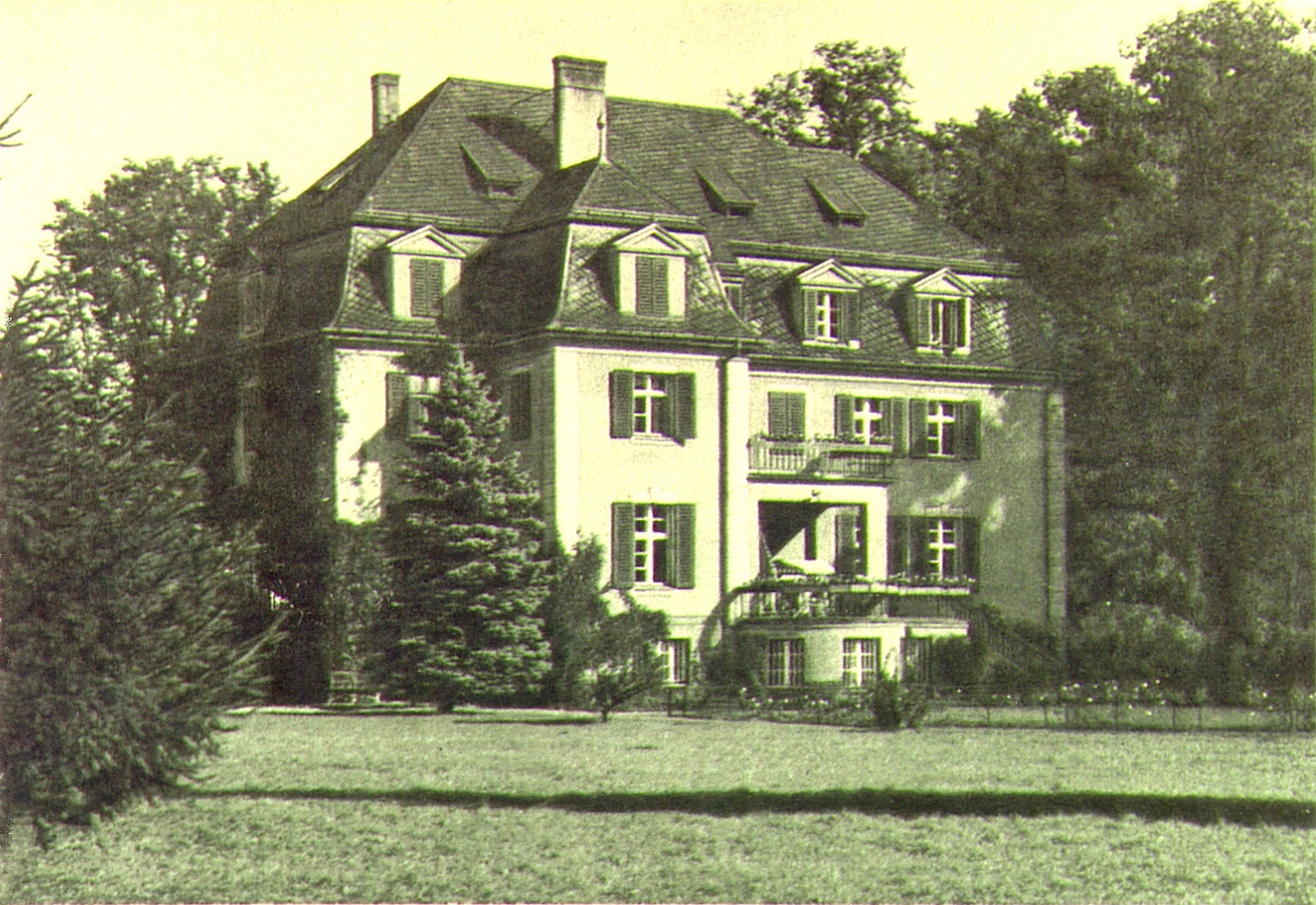 